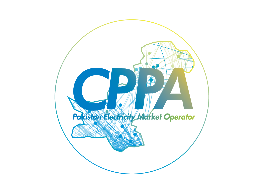 Central Power Purchasing Agency Guarantee LimitedA Company of Govt. of Pakistan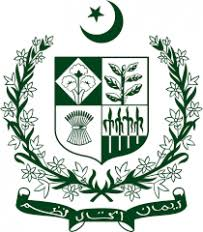 REQUEST FOR PROPOSALREQUEST FOR PROPOSALREQUEST FOR PROPOSALSealed quotations are invited from potential Financial Experts for Financial Advisory Regarding Arbitration in London Court of International Arbitration.Sealed quotations are invited from potential Financial Experts for Financial Advisory Regarding Arbitration in London Court of International Arbitration.Sealed quotations are invited from potential Financial Experts for Financial Advisory Regarding Arbitration in London Court of International Arbitration.Technical and Financial bids shall be received till 15th March 2023 at 10:00 A.M. and Technical Bids shall be opened on 15th March 2023 at 10:30 A.M. Venue is O/o Chief Financial Officer (CFO) CPPA-G, Shaheen Plaza, Plot 73-A West, Fazlul Haq Road Blue Area, Islamabad.Request for Proposal (RFP) with all details may be downloaded from www.cppa.gov.pk & www.ppra.org.pk, websites.Technical and Financial bids shall be received till 15th March 2023 at 10:00 A.M. and Technical Bids shall be opened on 15th March 2023 at 10:30 A.M. Venue is O/o Chief Financial Officer (CFO) CPPA-G, Shaheen Plaza, Plot 73-A West, Fazlul Haq Road Blue Area, Islamabad.Request for Proposal (RFP) with all details may be downloaded from www.cppa.gov.pk & www.ppra.org.pk, websites.Technical and Financial bids shall be received till 15th March 2023 at 10:00 A.M. and Technical Bids shall be opened on 15th March 2023 at 10:30 A.M. Venue is O/o Chief Financial Officer (CFO) CPPA-G, Shaheen Plaza, Plot 73-A West, Fazlul Haq Road Blue Area, Islamabad.Request for Proposal (RFP) with all details may be downloaded from www.cppa.gov.pk & www.ppra.org.pk, websites.For any clarification, please contact O/o Chief Financial Office (CFO), UAN: 051-111-922-772 Ext:213 Tel: 051-9216913, Fax # 051-9213617, during office hours.For any clarification, please contact O/o Chief Financial Office (CFO), UAN: 051-111-922-772 Ext:213 Tel: 051-9216913, Fax # 051-9213617, during office hours.For any clarification, please contact O/o Chief Financial Office (CFO), UAN: 051-111-922-772 Ext:213 Tel: 051-9216913, Fax # 051-9213617, during office hours.